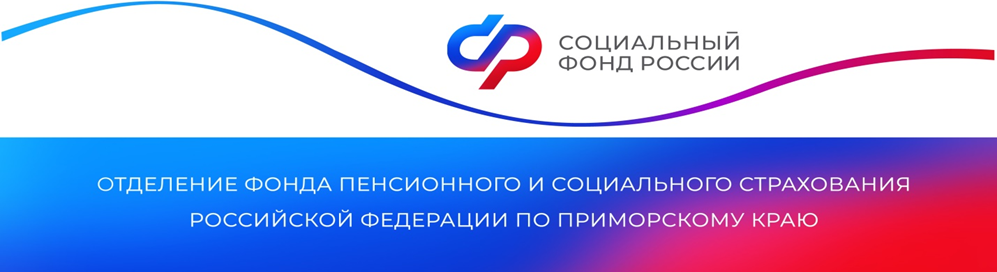 В Приморье более 70 человек с инвалидностью получили от Соцфонда компенсацию стоимости полиса ОСАГОВ этом году Отделение Социального фонда России по Приморскому краю выплатило компенсацию стоимости полиса ОСАГО 74 гражданам с инвалидностью. Общая сумма выплат составила 281,4 тысячи рублей.Право на возмещение 50% стоимости ОСАГО имеют граждане с инвалидностью, которым автомобиль необходим по медицинским показаниям в соответствии с программой реабилитации или абилитации (ИПРА), а также программой реабилитации пострадавшего на производстве (ПРП). Получить компенсацию за полис ОСАГО можно на одно транспортное средство в течение одного календарного года. При этом в страховом полисе может быть учтено не более трех водителей, включая самого гражданина или его законного представителя.Страховка должна быть полностью оплачена. Кроме того, обратиться за компенсацией должен именно тот человек, который заключил договор ОСАГО и уплатил страховую премию. Важно соблюсти и срок обращения: сделать это можно не ранее, чем через год после предыдущего обращения и не ранее, чем начнет действовать новый полис страхования.Компенсация предоставляется в беззаявительном порядке, если:- при заключении договора ОСАГО страховщику представлены сведения о СНИЛС страхователя транспортного средства;- при наличии в СФР сведений: о счете гражданина, об инвалидности и наличии в ИПРА медицинских показаний для приобретения транспортного средства.Если сведений в Отделении СФР недостаточно для беззаявительной компенсации, получателю необходимо обратиться с заявлением через портал госуслуг, МФЦ или клиентскую службу Отделения Социального фонда России по Приморскому краю. Необходимые сведения Социальный фонд запросит в порядке межведомственного взаимодействия. В случае отсутствия какой-либо информации, заявителю поступит уведомление о представлении необходимых документов.Решение о предоставлении компенсации принимается в течение 5 рабочих дней, если в распоряжении Отделения СФР есть все документы, подтверждающие право. Если сведений недостаточно, то срок рассмотрения может быть увеличен на 5 рабочих дней. Компенсация выплачивается в течение 5 рабочих дней со дня принятия положительного решения.Единый контакт-центр Социального фонда России 8 (800) 100-00-01 (звонок бесплатный).Пресс-службаОтделения Социального фонда Россиипо Приморскому краюe-mail: pressa@25.sfr.gov.ru